– ICD-9/ICD-10 Codes used for Patient Identification TitleICD - 10 CODES	M41.25	Other idiopathic scoliosis, thoracolumbar regionM41.26	Other idiopathic scoliosis, lumbar regionM41.27	Other idiopathic scoliosis, lumbosacral regionM41.35	Thoracogenic scoliosis, thoracolumbar regionM41.45	Neuromuscular scoliosis, thoracolumbar regionM41.46	Neuromuscular scoliosis, lumbar regionM41.47	Neuromuscular scoliosis, lumbosacral regionM41.55	Other secondary scoliosis, thoracolumbar regionM41.56	Other secondary scoliosis, lumbar regionM41.57	Other secondary scoliosis, lumbosacral regionM41.85	Other forms of scoliosis, thoracolumbar regionM41.86	Other forms of scoliosis, lumbar regionM41.87	Other forms of scoliosis, lumbosacral regionM42.05	Juvenile osteochondrosis of spine, thoracolumbar regionM42.06	Juvenile osteochondrosis of spine, lumbar regionM42.07	Juvenile osteochondrosis of spine, lumbosacral regionM42.09	Juvenile osteochondrosis of spine, multiple sites in spineM42.15	Adult osteochondrosis of spine, thoracolumbar regionM42.16	Adult osteochondrosis of spine, lumbar regionM42.17	Adult osteochondrosis of spine, lumbosacral regionM42.19	Adult osteochondrosis of spine, multiple sites in spineM43.05	Spondylolysis, thoracolumbar regionM43.06	Spondylolysis, lumbar regionM43.07	Spondylolysis, lumbosacral regionM43.09	Spondylolysis, multiple sites in spineM43.15	Spondylolisthesis, thoracolumbar regionM43.16	Spondylolisthesis, lumbar regionM43.17	Spondylolisthesis, lumbosacral regionM43.19	Spondylolisthesis, multiple sites in spineM43.25	Fusion of spine, thoracolumbar regionM43.26	Fusion of spine, lumbar regionM43.27	Fusion of spine, lumbosacral regionM43.5X5	Other recurrent vertebral dislocation, thoracolumbar regionM43.5X6	Other recurrent vertebral dislocation, lumbar regionM43.5X7	Other recurrent vertebral dislocation, lumbosacral regionM43.8X5	Other specified deforming dorsopathies, thoracolumbar regionM43.8X6	Other specified deforming dorsopathies, lumbar regionM43.8X7	Other specified deforming dorsopathies, lumbosacral regionM46.05	Spinal enthesopathy, thoracolumbar regionM46.06	Spinal enthesopathy, lumbar regionM46.07	Spinal enthesopathy, lumbosacral regionM46.09	Spinal enthesopathy, multiple sites in spineM46.25	Osteomyelitis of vertebra, thoracolumbar regionM46.26	Osteomyelitis of vertebra, lumbar regionM46.27	Osteomyelitis of vertebra, lumbosacral regionM46.35	Infection of intvrt disc (pyogenic), thoracolumbar regionM46.36	Infection of intervertebral disc (pyogenic), lumbar regionM46.37	Infection of intvrt disc (pyogenic), lumbosacral regionM46.39	Infection of intvrt disc (pyogenic), multiple sites in spineM46.45	Discitis, unspecified, thoracolumbar regionM46.46	Discitis, unspecified, lumbar regionM46.47	Discitis, unspecified, lumbosacral regionM46.49	Discitis, unspecified, multiple sites in spineM46.55	Other infective spondylopathies, thoracolumbar regionM46.56	Other infective spondylopathies, lumbar regionM46.57	Other infective spondylopathies, lumbosacral regionM46.59	Other infective spondylopathies, multiple sites in spineM46.85	Oth inflammatory spondylopathies, thoracolumbar regionM46.86	Other specified inflammatory spondylopathies, lumbar regionM46.87	Oth inflammatory spondylopathies, lumbosacral regionM46.89	Oth inflammatory spondylopathies, multiple sites in spineM46.95	Unspecified inflammatory spondylopathy, thoracolumbar regionM46.96	Unspecified inflammatory spondylopathy, lumbar regionM46.97	Unspecified inflammatory spondylopathy, lumbosacral regionM46.99	Unsp inflammatory spondylopathy, multiple sites in spineM47.15	Other spondylosis with myelopathy, thoracolumbar regionM47.16	Other spondylosis with myelopathy, lumbar regionM47.17	Other spondylosis with myelopathy, lumbosacral regionM47.25	Other spondylosis with radiculopathy, thoracolumbar regionM47.26	Other spondylosis with radiculopathy, lumbar regionM47.27	Other spondylosis with radiculopathy, lumbosacral regionM47.815	Spondyls w/o myelopathy or radiculopathy, thoracolum regionM47.816	Spondylosis w/o myelopathy or radiculopathy, lumbar regionM47.817	Spondyls w/o myelopathy or radiculopathy, lumbosacr regionM47.895	Other spondylosis, thoracolumbar regionM47.896	Other spondylosis, lumbar regionM47.897	Other spondylosis, lumbosacral regionM48.05	Spinal stenosis, thoracolumbar regionM48.06	Spinal stenosis, lumbar regionM48.07	Spinal stenosis, lumbosacral regionM48.15	Ankylosing hyperostosis [Forestier], thoracolumbar regionM48.16	Ankylosing hyperostosis [Forestier], lumbar regionM48.17	Ankylosing hyperostosis [Forestier], lumbosacral regionM48.19	Ankylosing hyperostosis [Forestier], multiple sites in spineM48.25	Kissing spine, thoracolumbar regionM48.26	Kissing spine, lumbar regionM48.27	Kissing spine, lumbosacral regionM48.35	Traumatic spondylopathy, thoracolumbar regionM48.36	Traumatic spondylopathy, lumbar regionM48.37	Traumatic spondylopathy, lumbosacral regionM48.8X5	Other specified spondylopathies, thoracolumbar regionM48.8X6	Other specified spondylopathies, lumbar regionM48.8X7	Other specified spondylopathies, lumbosacral regionM51		Thoracic, thoracolum, and lumbosacral intvrt disc disordersM51.0		Thoracic, thrclm and lumbosacr intvrt disc disord w myelpathM51.05	Intvrt disc disorders w myelopathy, thoracolumbar regionM51.06	Intervertebral disc disorders with myelopathy, lumbar regionM51.07	Intvrt disc disorders w myelopathy, lumbosacral regionM51.1		Thor, thrclm & lumbosacr intvrt disc disord w radiculopathyM51.15	Intvrt disc disorders w radiculopathy, thoracolumbar regionM51.16	Intervertebral disc disorders w radiculopathy, lumbar regionM51.17	Intvrt disc disorders w radiculopathy, lumbosacral regionM51.2		Oth thoracic, thrclm and lumbosacr intvrt disc displacmntM51.25	Other intervertebral disc displacement, thoracolumbar regionM51.26	Other intervertebral disc displacement, lumbar regionM51.27	Other intervertebral disc displacement, lumbosacral regionM51.3		Oth thoracic, thrclm and lumbosacr intvrt disc degenerationM51.35	Other intervertebral disc degeneration, thoracolumbar regionM51.36	Other intervertebral disc degeneration, lumbar regionM51.37	Other intervertebral disc degeneration, lumbosacral regionM51.45	Schmorl's nodes, thoracolumbar regionM51.46	Schmorl's nodes, lumbar regionM51.47	Schmorl's nodes, lumbosacral regionM51.8		Oth thoracic, thoracolum and lumbosacr intvrt disc disordersM51.85	Other intervertebral disc disorders, thoracolumbar regionM51.86	Other intervertebral disc disorders, lumbar regionM51.87	Other intervertebral disc disorders, lumbosacral regionM51.9		Unsp thoracic, thoracolum and lumbosacr intvrt disc disorderM53		Other and unspecified dorsopathies, not elsewhere classifiedM53.2X5	Spinal instabilities, thoracolumbar regionM53.2X6	Spinal instabilities, lumbar regionM53.2X7	Spinal instabilities, lumbosacral regionM53.3		Sacrococcygeal disorders, not elsewhere classifiedM53.85	Other specified dorsopathies, thoracolumbar regionM53.86	Other specified dorsopathies, lumbar regionM53.87	Other specified dorsopathies, lumbosacral regionM54.05	Panniculitis affecting regions of neck/bk, thoracolum regionM54.06	Panniculitis affecting regions of neck/bk, lumbar regionM54.07	Panniculitis affecting regions of neck/bk, lumbosacr regionM54.09	Panniculitis aff regions, neck/bk, multiple sites in spineM54.15	Radiculopathy, thoracolumbar regionM54.16	Radiculopathy, lumbar regionM54.17	Radiculopathy, lumbosacral regionM54.31	Sciatica, right sideM54.32	Sciatica, left sideM54.41	Lumbago with sciatica, right sideM54.42	Lumbago with sciatica, left sideICD - 9 CODES	721		Spondylosis and allied disorders721.3		Lumbosacral spondylosis without myelopathy721.4		Thoracic or lumbar spondylosis with myelopathy721.42		Spondylosis with myelopathy, lumbar region721.5		Kissing spine721.6		Ankylosing vertebral hyperostosis721.7		Traumatic spondylopathy721.8		Other allied disorders of spine721.9		Spondylosis of unspecified site721.90		Spondylosis of unspecified site without mention of myelopathy721.91		Spondylosis of unspecified site with myelopathy722		Intervertebral disc disorders722.1		Displacement of thoracic or lumbar disc without myelopathy722.10		Displacement of lumbar disc without myelopathy722.2		Displacement of disc, site unspecified, without myelopathy722.3		Schmorl's nodes722.30		Schmorl's nodes, unspecified region722.32		Schmorl's nodes, lumbar region722.39		Schmorl's nodes, other spinal region722.5		Degeneration of thoracic or lumbar intervertebral disc722.51		Degeneration of thoracic or thoracolumbar intervertebral disc722.52		Degeneration of lumbar or lumbosacral intervertebral disc722.6		Degeneration of intervertebral disc, site unspecified722.7		Intervertebral disc disorder with myelopathy722.70		Intervertebral disc disorder with myelopathy, unspecified region722.73		Intervertebral lumbar disc disorder with myelopathy, lumbar region722.8		Postlaminectomy syndrome722.80		Postlaminectomy syndrome, unspecified region722.83		Postlaminectomy syndrome, lumbar region722.9		Other and unspecified disc disorder722.90		Other and unspecified disc disorder of unspecified region722.93		Other and unspecified disc disorder of lumbar region724		Other and unspecified disorders of back724.0		Spinal stenosis, other than cervical724.00		Spinal stenosis, unspecified region other than cervical724.02		Spinal stenosis of lumbar region, without neurogenic claudication724.03		Spinal stenosis of lumbar region, with neurogenic claudication724.09		Spinal stenosis, other region other than cervical724.2		Lumbago724.3		Sciatica724.4		Thoracic or lumbosacral neuritis or radiculitis, unspecified724.5		Unspecified backache724.6		Disorders of sacrum724.8		Other symptoms referable to back724.9		Other unspecified back disorder729.2		Unspecified neuralgia, neuritis, and radiculitis738.4		Acquired spondylolisthesis738.5		Other acquired deformity of back or spine738.6		Acquired deformity of pelvis739		Nonallopathic lesions, not elsewhere classified739.3		Nonallopathic lesion of lumbar region, not elsewhere classified739.4		Nonallopathic lesion of sacral region, not elsewhere classified739.5		Nonallopathic lesion of pelvic region, not elsewhere classified756.11		Congenital spondylolysis, lumbosacral region756.12		Congenital spondylolisthesis846		Sprains and strains of sacroiliac region846.0		Sprain and strain of lumbosacral (joint) (ligament)846.1		Sprain and strain of sacroiliac (ligament)846.2		Sprain and strain of sacrospinatus (ligament)846.3		Sprain and strain of sacrotuberous (ligament)846.8		Other specified sites of sacroiliac region sprain and strain846.9		Unspecified site of sacroiliac region sprain and strain847		Sprains and strains of other and unspecified parts of back847.2		Lumbar sprain and strain847.3		Sprain and strain of sacrum847.9		Sprain and strain of unspecified site of back– ICD-9/10 Codes for exclusion592.0		Kidney Stones N20.0		Calculus of Kidney 594.0 		Bladder StonesN21.0 		Calculus of Bladder574.2 		Gall Bladder StonesK80.20 	Calculus of Gallbladder599.0 		Urinary Tract infectionN39.0		Urinary Tract infectionS32.x		Fracture of the Lumbar Spine, Sacrum, Pelvis 805 		Fracture of vertebral column without mention of spinal cord injury808 		Fracture of pelvis809 		Ill-defined fractures of bones of trunk733.13		Pathologic fracture of vertebraM48.50XA 	Collapsed vertebra, not elsewhere classified, site unspecified, initial encounter for fractureM80.08XA	 Age-related osteoporosis with current pathological fracture, vertebra(e), initial encounter for fractureM84.48XA 	Pathological fracture, other site, initial encounter for fractureM84.68XA 	Pathological fracture in other disease, other site, initial encounter for fracture733.98		Stress fracture of the pelvisM84.350A	Stress fracture, pelvis, initial encounter for fracture 730.2		Unspecified osteomyelitis, site unspecifiedM.86.9		Osteomyelitis720.0 		Ankylosing spondylitisM45.9		Ankylosing spondylitis of unspecified sites in spineS34.3XXA 	Injury of cauda equina, initial encounter952.4 		Cauda equina spinal cord injury without evidence of spinal bone injury140 – 209	Malignant NeoplasmsC00 – C96	Malignant Neoplasms  O00 – O9A	Pregnancy, childbirth, and the puerperium– “Other” First Contact ProvidersAcupunctureAmbulatory surgeryAnesthesiologyCardiologyCritical care medicineDurable medical equipment & oxEmergency medicine acaGastroenterologyHematology/oncologyHome healthHospitalInfectious diseasesLabOncologyOphthalmologyPalliative medicinePathologyPediatric critical care mediciPediatricsPsychiatryPsychologyRadiologyRadiology-mriRural clinic reimbursementSkilled nursing facility-adultSpecialty products/services-boSurgery (critical care)Transportation servicesUnknownUrology– SPMI ICD-9/10 codesICD-9-CM Group codes:295 Schizophrenic Disorders 296 Episodic Mood DisordersICD-9-CM codes: 298.9 Unspecific Psychosis301.83 Borderline Personality DisorderICD-10-CM Group codes:F20 SchizophreniaF25 Schizoaffective DisordersICD-10-CM codes:F29 Unspecified psychosis not due to a substance or known physiological conditionF30.10 Manic Episode Without Psychotic Symptoms UnspecifiedF30.11 Manic Episode Without Psychotic Symptoms Mild F30.12 Manic Episode Without Psychotic Symptoms ModerateF30.13 Manic Episode, Severe, Without Psychotic SymptomsF30.2 Manic Episode, Severe, With Psychotic SymptomsF30.3 Manic Episode In Partial RemissionF30.4 Manic Episode In Full RemissionF30.8 Other Manic Episode F30.9 Manic Episode, UnspecifiedF31.0 Bipolar disorder, current episode hypomanic F31.10 Bipolar disorder, current episode manic without psychotic features unspecifiedF31.11 Bipolar disorder, current episode manic without psychotic features	mildF31.12 Bipolar disorder, current episode manic without psychotic features moderateF31.13 Bipolar disorder, current episode manic without psychotic features severeF31.2 Bipolar disorder, current episode manic severe with psychotic featuresF31.30 Bipolar disorder, current episode depressed, unspecifiedF31.31 Bipolar disorder, current episode depressed, mildF31.32 Bipolar disorder, current episode depressed, moderateF31.4 Bipolar disorder, current episode depressed, severe, without psychotic featuresF31.5 Bipolar disorder, current episode depressed, severe, with psychotic featuresF31.60 Bipolar disorder, current episode mixed unspecifiedF31.61 Bipolar disorder, current episode mixed mildF31.62 Bipolar disorder, current episode mixed moderateF31.63 Bipolar disorder, current episode mixed, severe, without psychotic featuresF31.64 Bipolar disorder, current episode mixed, severe, with psychotic featuresF31.70 Bipolar disorder currently in remission, most recent episode unspecifiedF31.71 Bipolar disorder, in partial remission, most recent episode hypomanicF31.72 Bipolar disorder, in full remission, most recent episode hypomanicF31.73 Bipolar disorder, in partial remission, most recent episode manicF31.74 Bipolar disorder, in full remission, most recent episode manicF31.75 Bipolar disorder, in partial remission, most recent episode depressedF31.76 Bipolar disorder, in full remission, most recent episode depressedF31.77 Bipolar disorder, in partial remission, most recent episode mixedF31.78 Bipolar disorder, in full remission, most recent episode mixed F31.70F31.81 Bipolar II disorderF31.89 Other bipolar disorder F31.9F32.0 Major depressive disorder, single episode, mildF32.1 Major depressive disorder, single episode, moderateF32.2 Major depressive disorder, single episode, severe without psychotic featuresF32.3 Major depressive disorder, single episode, severe with psychotic featuresF32.4 Major depressive disorder, single episode, in partial remissionF32.5 Major depressive disorder, single episode, in full remission F32.89 Other Specified Depressive EpisodesF32.9 Major depressive disorder, single episode, unspecifiedF33.0 Major depressive disorder, recurrent, mildF33.1 Major depressive disorder, recurrent, moderateF33.2 Major depressive disorder, recurrent severe without psychotic featuresF33.3 Major depressive disorder, recurrent, severe with psychotic symptomsF33.4 Major depressive disorder, recurrent, in remissionF33.40 Major depressive disorder, recurrent, unspecifiedF33.41 Major depressive disorder, recurrent, in partial remissionF33.42 Major depressive disorder, recurrent, in full remissionF33.8 Other recurrent depressive disordersF33.9 Major depressive disorder, recurrent, unspecified F34.81F34.89 Other specified persistent mood disordersF34.9 Persistent mood [affective] disorder, unspecifiedF39F60.3 Borderline Personality Disorder– Outcomes CodesSurgery – Drg Codes 304 Dorsal & Lumbar Fusion Proc Except For Curvature Of Back 321 Cervical Spinal Fusion & Other Back/Neck Proc Exc Disc Excis/ Decomp453 Combined Anterior/Posterior Spinal Fusion With Mcc454 Combined Anterior/Posterior Spinal Fusion With Cc455 Combined Anterior/Posterior Spinal Fusion Without Cc/Mcc456 Spinal Fusion Except Cervical With Spinal Curvature Or Malignancy Or Infection Or Extensive Fusions With Mcc457 Spinal Fusion Except Cervical With Spinal Curvature Or Malignancy Or Infection Or Extensive Fusions With Cc458 Spinal Fusion Except Cervical With Spinal Curvature Or Malignancy Or Infection Or Extensive Fusions Without Cc/Mcc459 Spinal Fusion Except Cervical With Mcc460 Spinal Fusion Except Cervical Without Mcc490 Back & Neck Procedure Except Spinal Fusion With Complication Or Comorbidity (Cc)/Major Complication Or Comorbidity (Mcc) Or Disc Devices/Neurostimulators491 Back & Neck Procedure Except Spinal Fusion Without Complication Or Comorbidity (Cc)/Major Complication Or Comorbidity (Mcc)496 Local Excision And Removal Of Internal Fixation Devices Except Hip And Femur With Complication Or Comorbidity (Cc)497 Local Excision And Removal Internal Fixation Devices Except Hip And Femur Without Complication Or Comorbidity (Cc)/Major Complication Or Comorbidity (Mcc)498 Local Excision And Removal Internal Fixation Devices Of Hip And Femur With Complication Or Comorbidity (Cc)/Major Complication Or Comorbidity (Mcc)499 Local Excision And Removal Internal Fixation Devices Of Hip And Femur Without Complication Or Comorbidity (Cc)/Major Complication Or Comorbidity (Mcc)500 Soft Tissue Procedures With Major Complication Or Comorbidity (Mcc)551 Medical Back Problems With Major Complication Or Comorbidity (Mcc)552 Medical Back Problems Without Major Complication Or Comorbidity (Mcc)Injections – CPT-4 codes C9209 Injection, laronidase, per 2.9 mgG0260 Injection procedure for sacroiliac joint; provision of anesthetic, steroid and/or other therapeutic agent, with or without arthrographyJ0131 Acetaminophen injectionJ1020 Injection, methylprednisolone acetate, 20 mgJ1030 Injection, methylprednisolone acetate, 40 mgJ1040 Injection, methylprednisolone acetate, 80 mgJ1100 Injection, dihydroergotamine mesylate, per 1 mgJ1170 Injection, dihydroergotamine mesylate, per 1 mgJ1885 Injection, ketorolac tromethamine, per 15 mgJ2001 Injection, lidocaine hcl for intravenous infusion, 10 mgJ2175 Injection, meperidine hydrochloride, per 100 mgJ2270 Injection, morphine sulfate, up to 10 mgJ2274 Injection, morphine sulfate, preservative-free for epidural or intrathecal use, 10 mgJ2400 Injection, chloroprocaine hydrochloride, per 30 mlJ2920 Injection, methylprednisolone sodium succinate, up to 40 mgJ2930 Injection, methylprednisolone sodium succinate, up to 125 mgX0620 Injection Nerve Block Procedures01991 Under Anesthesia for Other Procedures01992 Under Anesthesia for Other Procedures20526 Under General Introduction or Removal Procedures on the Musculoskeletal System20550 Under General Introduction or Removal Procedures on the Musculoskeletal System20551 Under General Introduction or Removal Procedures on the Musculoskeletal System20552 Under General Introduction or Removal Procedures on the Musculoskeletal System20553 Under General Introduction or Removal Procedures on the Musculoskeletal System27096 Under Introduction or Removal Procedures on the Pelvis and Hip Joint62273 Under Injection, Drainage, or Aspiration Procedures on the Spine and Spinal Cord62282 Under Injection, Drainage, or Aspiration Procedures on the Spine and Spinal Cord62310 Epidural Injection62311 Epidural Injection62319 Epidural Injection62322 Epidural Injection62323 Epidural Injection62326 Under Injection, Drainage, or Aspiration Procedures on the Spine and Spinal Cord62327 Under Injection, Drainage, or Aspiration Procedures on the Spine and Spinal Cord64445 Under Introduction/Injection of Anesthetic Agent (Nerve Block), Diagnostic or Therapeutic Procedures on the Somatic Nerves64447 Under Introduction/Injection of Anesthetic Agent (Nerve Block), Diagnostic or Therapeutic Procedures on the Somatic Nerves 64449 Under Introduction/Injection of Anesthetic Agent (Nerve Block), Diagnostic or Therapeutic Procedures on the Somatic Nerves 64475 Facet Joint Injection64476 Facet Joint Injection64483 Under Introduction/Injection of Anesthetic Agent (Nerve Block), Diagnostic or Therapeutic Procedures on the Somatic Nerves64484 Under Introduction/Injection of Anesthetic Agent (Nerve Block), Diagnostic or Therapeutic Procedures on the Somatic Nerves 64493 Under Introduction/Injection of Anesthetic Agent (Nerve Block), Diagnostic or Therapeutic Procedures on the Paravertebral Spinal Nerves and Branches64494 Under Introduction/Injection of Anesthetic Agent (Nerve Block), Diagnostic or Therapeutic Procedures on the Paravertebral Spinal Nerves and Branches 64495 Under Introduction/Injection of Anesthetic Agent (Nerve Block), Diagnostic or Therapeutic Procedures on the Paravertebral Spinal Nerves and Branches– Kaplan Meier Curves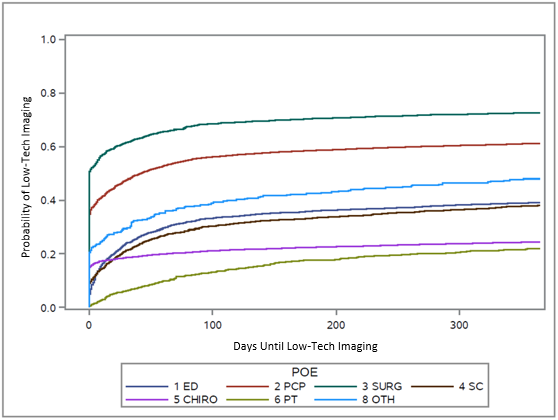 Figure 2.8.2 Probability of Low Cost Imaging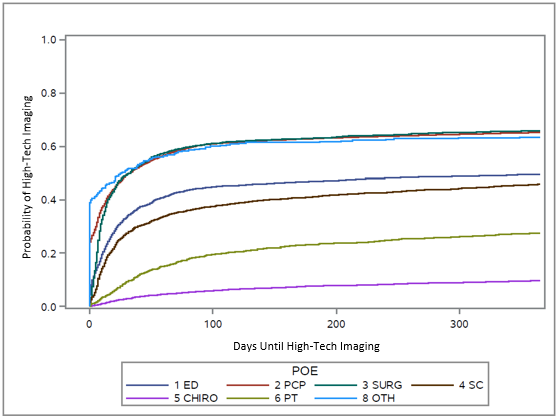 Figure 2.8.3 Probability of High Cost Imaging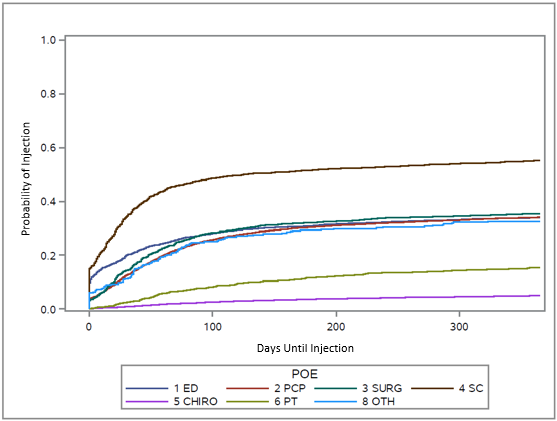 Figure 2.8.4 Probability of Injections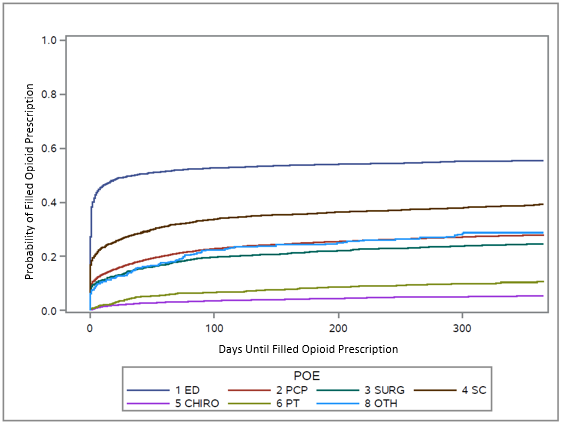 Figure 2.8.5 Probability of Filled Opioid Prescription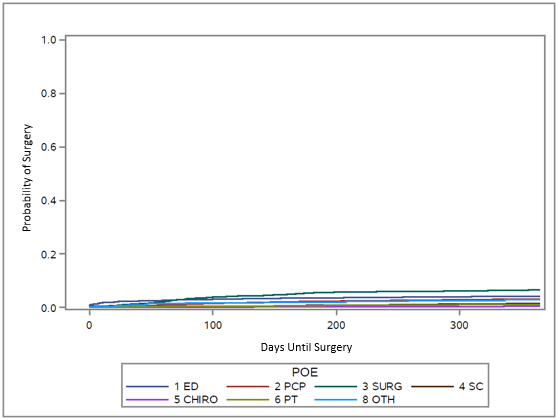 Figure 2.8.6 Probability of Surgical Intervention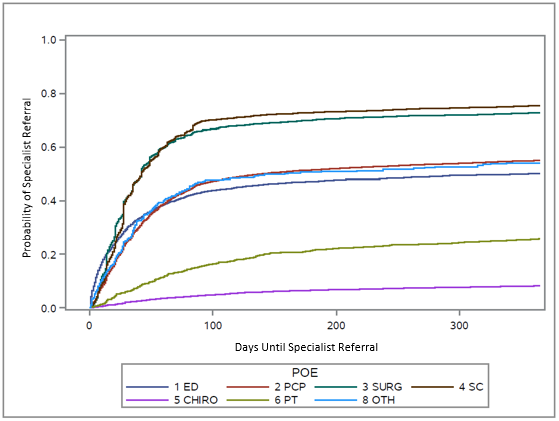 Figure 2.8.7 Probability of Specialist Referral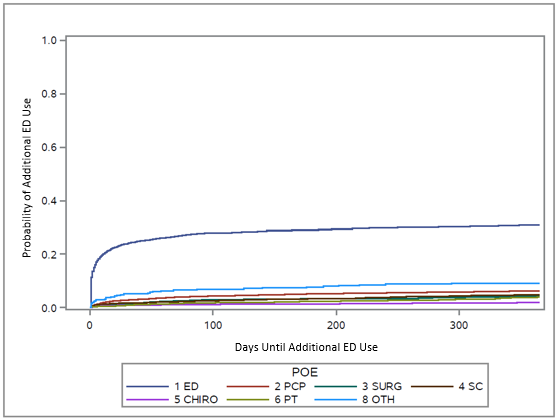 Figure 2.8.8 Probability of Unplanned Care Use– Variable DefinitionsVariableData TypeDescriptionDemographicsDichotomousAge, gender, insurance coverage (Medicare Advantage, Medicaid Managed, Commercial)Charlson Comorbidity Index (CCI)Continuous22 condition report gathered from administrative and self-report data that calculates a one-year mortality prediction. CC- CHFCC - CADCC - COPDCC - DMCC - HTNCC - ANXCC - DEPDichotomousDichotomized elements of the CCI including congestive heart failure (CHF), peripheral vascular disease (PVD), chronic obstructive pulmonary disease (COPD), diabetes (DM), hypertension (HTN), anxiety (ANX), and depression (DEP)BMI >30DichotomousBMI gathered from available clinical and administrative data. SPMIDichotomousIndividuals diagnosed with Schizophrenic Disorders, Episodic Mood Disorders, or Borderline Personality Disorders based on ICD-9/ICD-10 codes (Appendix D) over the previous 12-month period. This was included as a co-variate to control for members identified with SPMI who have “high behavioral health needs” and those identified without SPMI who are likely to have “low behavioral health needs.”High UtilizersDichotomousHigh utilizers were identified using internal predictive models that recognize members with increased service use. These models flag members with spending above a specific threshold or those with escalating utilization. Using a combination of claims data, pharmacy data and demographic data, the models predict whether utilization for flagged members will continue to escalate or remain above the spending threshold over the following 12 months. Members with end-stage renal disease, transplant and cancer are excluded from the models as they are expected to have high spending and utilization.  Episode LengthContinuousDate of the index visit for LBP to the date of the last claim with a LBP diagnosis code. An episode was considered “resolved” when a patient had 90 days without a claim for LBP.Total Cost of CareContinuousCalculated as benefit allowed amount, including copays for all medical claims (including pharmacy claims), for 12 months following the index visit. LBP-related costs were defined as the medical and pharmacy claims associated ICD-9 / ICD-10 LBP SpendContinuousCalculated as benefit allowed amounT, including copays for all medical claims (including pharmacy claims), for  12 months following the index visit. LBP-related costs were defined as the medical and pharmacy claims associated ICD-9 / ICD-10 LBP diagnosis codes over the same for the 12 months following the index visit.X-Ray (Low Tech)Time to EventUse of an X-Ray. Identified by CPT code, date, and presence of LBP related code in the primary billing position.MRI/CT (High Tech)Time to EventUse of an MRI / CT. Identified by CPT code, date, and presence of LBP related code in the primary billing position.InjectionTime to EventUse of an injection. Identified by CPT code, date, and presence of LBP related code in the primary billing position.Opioid Script FilledTime to EventAn opioid prescription related to LBP was operationalized using pharmacy claims. When a prescription is filled, the fill date and the date the prescription was written are loaded into the claim. When the date the prescription was written coincided with a visit claim date that had a LBP related diagnosis code, that prescription was associated with the current LBP episode.SurgeryTime to EventProgression to surgery. Identified by DRG code, date, and presence of LBP related code in the primary billing position.Specialist ReferralTime to EventVisit to orthopedics, neurosurgery, physical medicine and rehabilitation, and/or pain management. Identified by CPT code, date, and presence of LBP related code in the primary billing position.Unplanned Care UseTime to EventAdditional care delivered in the ED. Identified by CPT code, date, and presence of LBP related code in the primary billing position.